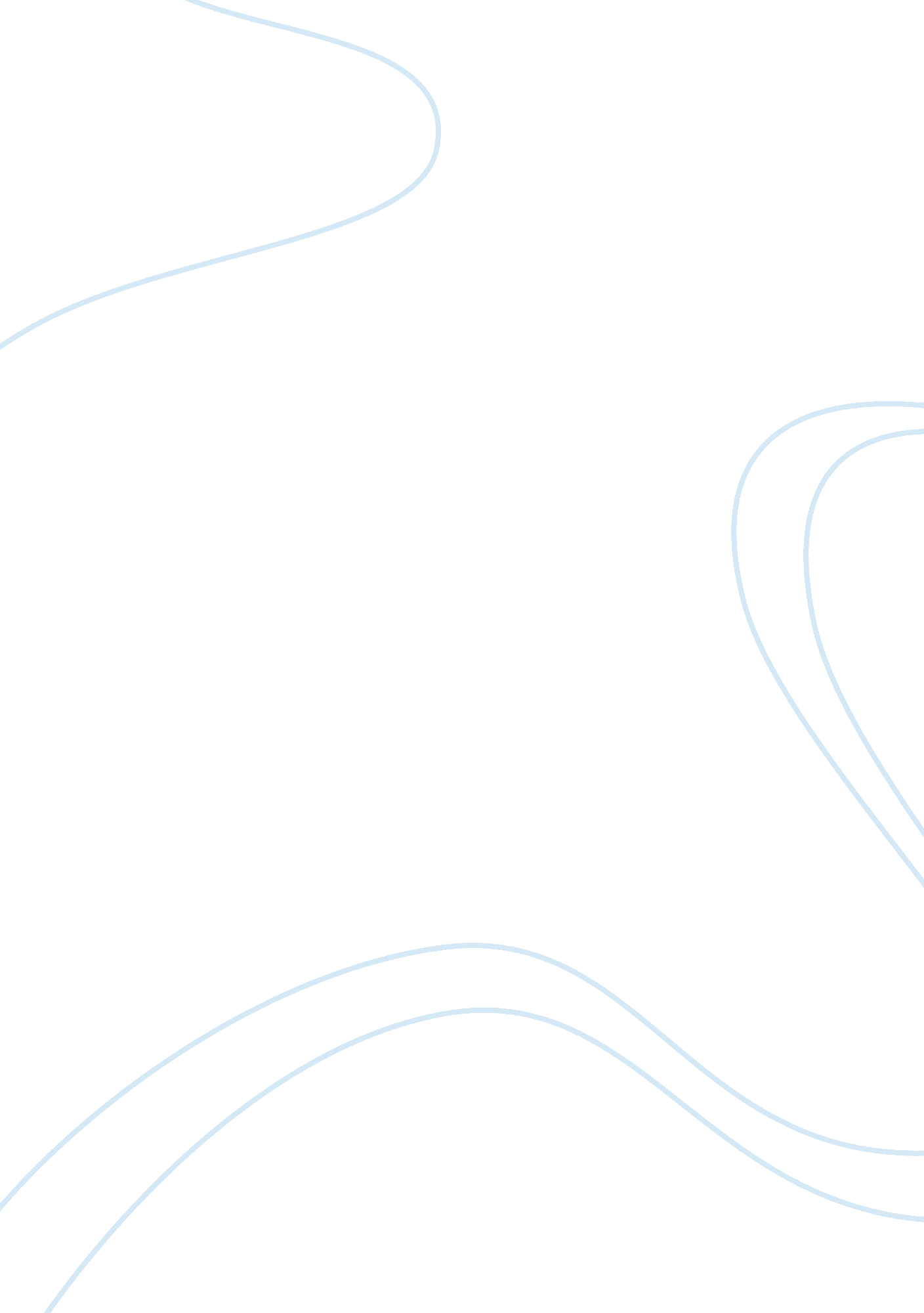 Homework: week 6, chapter 6Science, Statistics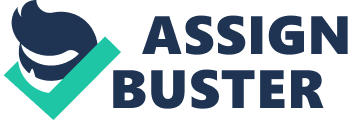 Sampling Distribution of the Mean It is the allotment of the sample mean in which all samples holding similar sample magnitude n are obtained from a similar population. It is normally embodied as a probability distribution that can be a spreadsheet, a possibility histogram, or a formula. In case a dice is rolled five times, the sample means for the first three samples will be 3. 4, 4. 4 and 2. 8 with the population being u-3. 5 (Mario, 2011). The mean u will be 3. 49, with the sample distribution of the offered means being almost a normal distribution. According to the presented illustration, the sample means serve as the population mean, since the anticipated sample mean is equivalent to the population mean (Mario, 2011). The allotment of sample means is nearly a normal distribution, although this is dependent on sample size. An augment in sample size makes the distribution draw closer towards a normal distribution. 
Central Limit Theorem 
According to this theorem, sample means distribution draws closer towards a normal distribution, with augment in sample size for a population with any dimension. Therefore, normal distribution can be utilized to estimate sample means distribution, provided the sample size is big (Mario, 2011). This is feasible regardless of whether the distribution of the initial population is normal or not. The average of sample means is projected to be u similar to that of the initial populace, although the standard deviation for sample means is different from that of the initial population. This shows the relationship that exists between Sampling Distribution of Mean and the Central Limit Theorem. 
Sampling Distribution of Proportion 
The data for this distribution is developed through the population and sample proportion, together with the unbiased estimators – for instance, the mean and variance. The mean for this distribution is p, with the standard deviation being σ. The trials conducted have to be large enough in order for distribution to be considered normal. The sample statistics that is utilized as the estimator target the population factor rather than serving as a biased estimator (Mario, 2011). 
References 
Mario F. T. (2011). Elementary statistics using the TI-83/84 plus calculator. Addison 
Wesley: Pearson Education. 